Farkhondeh is not a name that could ever be forgotten.She is the initiator of Anti ignorance CampaignLet us be the promoters of Farkhondeh Campaign Women’s PowerFarah Notash 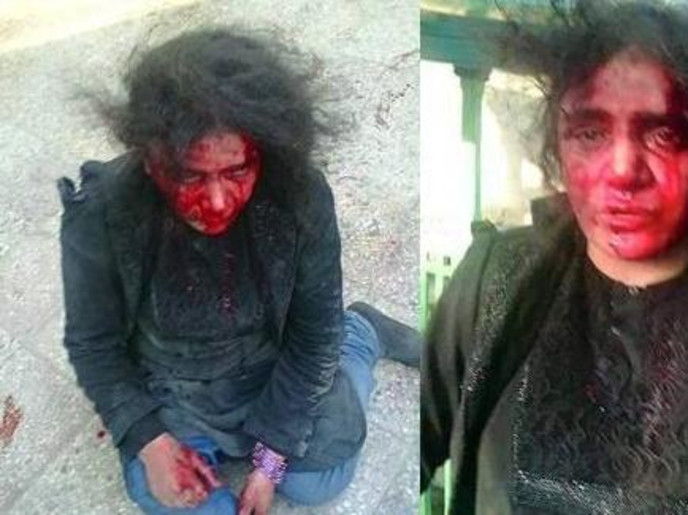 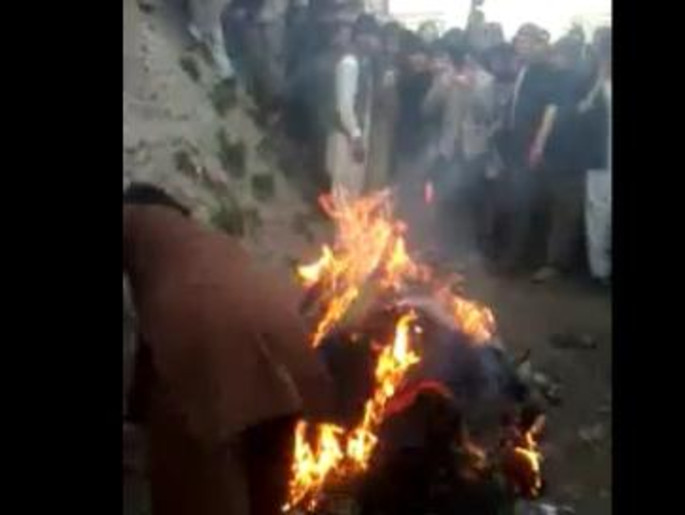 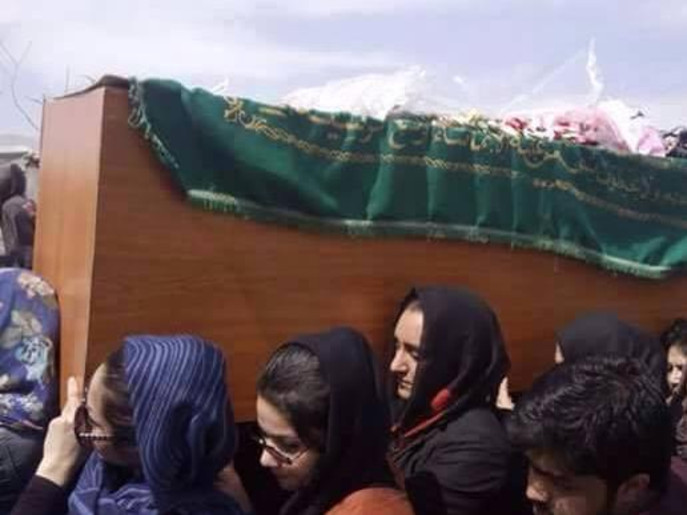 